I-AMAÇ- KAPSAMKurtuluş Savaşının amacını ve ruhunu, milletin bağımsızlık istek ve azmini dile getiren İstiklal Marşının kabul edildiği 12 Mart gününün, geniş çapta ve sistemli bir şekilde kamu kurum ve kuruluşları ile sivil kuruluşların katılımının sağlanması suretiyle anılması ve Mehmet Akif Ersoy'un anlatılmasına yönelik faaliyetlerin düzenlenmesini sağlamakII-DAYANAK: 04/05/2007 tarihli ve 5649 sayılı İstiklal Marşının Kabul Edildiği Günü ve Mehmet Akif Ersoy'u Anma Günü Hakkında Kanun b.	07/03/2008 tarihli 26809 sayılı İstiklal Marşının Kabul Edildiği Günü ve Mehmet Akif Ersoy'u
Anma Günü Hakkında YönetmelikIII-GENEL ESASLAR:1-Her okulda İstiklal Marşı’nı Güzel Okuma Yarışması yapılacaktır.2-Her okulda “Bir Dava Adamı Mehmet Akif” kompozisyon yarışması yapılacaktır.3-İstiklal Marşı’nı Güzel Okuma Yarışması ilçe seçmeleri 08/03/2015 tarihinde saat 09.00’da Mehmet Kavala Çok Programlı Anadolu Lisesi Konferans Salonunda İlçe Eser İnceleme Komisyonunca değerlendirilerek yapılacaktır. Koordinasyon, Koyulhisar Anadolu Lisesi Müdürlüğünce yapılacaktır.4- Her okulun kompozisyon yarışmalarının birincileri, Okul Müdürlüklerince 01/03/2016 tarihine kadar Koyulhisar Anadolu Lisesi Müdürlüğüne ulaştırılacak olup Koyulhisar Anadolu Lisesine ulaştırılan kompozisyonlar, 08/03/2016 tarihinde İlçe Eser İnceleme Komisyonunca değerlendirilerek ortaokul ve lise düzeyindeki birinciler tespit edilecektir. Koordinasyon Koyulhisar Anadolu Lisesi Müdürlüğünce yapılacaktır.5-Kompozisyon yarışmasının birincileri ve İstiklal Marşı’nı Güzel Okuma Yarışması birincisi Anma Programında ödüllendirilecektir.6-İlçe İstiklal Marşı’nı Güzel Okuma Yarışması halka açık yapılacak olup isteyen vatandaşlarımız yarışmalarda seyirci olarak bulanabilecektir.7-Her okul kendi bünyesinde günün anlam ve önemine binaen program tertip edecektir.8-İlçe programı, Mehmet Kavala Çok Programlı Anadolu Lisesi Konferans Salonunda yapılacaktır. 9- İstiklal Marşı ‘ nın Kabulü ve Mehmet Akif Ersoy ‘ u Anma Günü İlçe Programına, İlçemizdeki bütün resmi kurum ve kuruluş müdürleri, sivil toplum temsilcileri ve vatandaşlarımız davetli olacaktır.10- İstiklal Marşının Kabul Edildiği Günü ve Mehmet Akif Ersoy'u Anma Günü düzenlenecek olan İlçe Programı hususunda gerekli duyurular yapılarak programa katılımın artırılması sağlanacaktır.11- Kutlama günü kurumlarımızda Kurtuluş Mücadelemizi yansıtan görseller hazırlanacak; okul pano ve duvarları,  İstiklal Marşı ve Mehmet Akif Ersoy ile ilgili döviz ve afişlerle donatılacaktır.IV. İSTİKLAL MARŞININ KABUL EDİLDİĞİ GÜNÜ VE MEHMET AKİF ERSOY'U
ANMA GÜNÜ İLÇE PROGRAMI:1-12 Mart İstiklal Marşının Kabulü ve Mehmet Akif ERSOY’ u Anma Programı saygı duruşu ve İstiklal Marşı ile başlayacaktır. 2- Günün anlam ve önemini belirten konuşma yapılacaktır.3-Kompozisyon yarışması birincileri yazılarını okuyacaklardır.4- İstiklal Marşı’mızın yazılışı ve Mehmet Akif Ersoy’un şahsiyeti hakkında bilgi verilecektir.5-Kurtuluş Savaşı ile ilgili video ve slayt gösterimi yapılacaktır.6-İstiklal Marşı’mız konulu kısa bir piyes hazırlanacaktır.7-İlçe İstiklal Marşı’nı Güzel Okuma Yarışması birincisi fon müziği eşliğinde Anma Programında İstiklal Marşı’mızı okuyacaktır.8-İlçe İstiklal Marşı’nı Güzel Okuma Yarışmasında dereceye giren öğrencilere ve kompozisyon yarışması birincilerine ödül takdimi yapılacaktır.V. GÖREV ve SORUMLULUKLAR1-İlçe programının koordinasyonu ve sunum programı  iş ve işlemleri ile sekreteryası Koyulhisar Anadolu Lisesi Müdürlüğünce yapılacaktır.2-Günün anlam ve önemini belirten konuşma Koyulhisar Anadolu İmam Hatip Lisesi Tarih Öğretmeni Numan KORKMAZ tarafından yapılacaktır.3- Kurtuluş Savaşı ile ilgili video ve slayt gösterimi Koyulhisar Anadolu Lisesi Din K. Ahl Bil. Öğretmeni, Eyüp DEMİR tarafından hazırlanacaktır.4- İstiklal Marşımızın yazılışı ve Mehmet Akif Ersoy’un şahsiyetini Türk Dili ve Edebiyatı Öğretmeni Özkan YILMAZ anlatacaktır.6- Türk Edebiyatı Öğretmeni Ümran KARACA yönetiminde Koyulhisar Anadolu Lisesi öğrencileri tarafından günün anlam ve önemine uygun piyes gösterimi yapılacaktır.7-Törenin yapılacağı salonun hazırlanması, salondaki protokol yerinin düzenlenmesi ve ses düzeninin kurulması Koyulhisar Anadolu Lisesi Müdürlüğünce yapılacaktır.8- Mehmet Kavala Çok Programlı Lisesi’nin Konferans Salondaki anma programı sunuculuğu, Türk Edebiyatı Öğretmeni Ümran KARACA tarafından yapılacaktır.3- Türk Dili ve Edebiyatı Öğretmeni Ümran KARACA yönetiminde Koyulhisar Anadolu Lisesi öğrencileri günün anlam ve önemine uygun piyes hazırlayacaktır.4-Program süresince güvenlik hizmetleri Emniyet Amirliğince, sağlık hizmetleri ise Sağlık Grup Başkanlığınca verilecektir.5- 12 Mart İstiklal Marşının Kabulü ve Mehmet Akif ERSOY’ u Anma Programının saha yöneticisi ve program koordinatörü Anadolu Lisesi Müdürü Resül PARMAKSIZ’dır. 6-12 Mart İstiklal Marşı’nın Kabulü ve Mehmet Akif ERSOY’u Anma günü İç Programı 29/02/2016 Pazartesi günü mesai bitimine kadar Koyulhisar Anadolu Lisesi Müdürlüğünce İlçe Milli Eğitim Müdürlüne bildirilecektir. 						TERTİP KOMİTESİT.C.KOYULHİSAR KAYMAKAMLIĞI İLÇE MİLLİ EĞİTİM MÜDÜRLÜĞÜ12 MART 2016 İSTİKLAL MARŞININ KABULÜNÜN 95. VE MEHMET AKİF ERSOY’U ANMA GÜNÜNÜN 80. YILDÖNÜMÜ PROGRAMI (2016) 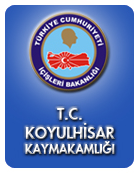 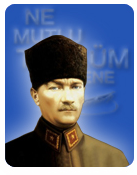 